    FICHA DE INSCRIÇÃO –CURSO DE FORMAÇÃO CONTÍNUADATA DE INSCRIÇÃO: _____ / _____ / ________ETAPA DA EDUCAÇÃO BÁSICA EM QUE ATUA:(   ) EDUCAÇÃO INFANTIL		(   ) ENSINO FUNDAMENTALNOME: _________________________________________________________________INSTITUIÇÃO ATUANTE: _________________________________________________FORMAÇÃO: ____________________________________________________________TURMAS QUE ATUA (SÉRIE/ANO): __________________________________________TURNO EM QUE ATUA: (    ) MATUTINO        (    ) VESPERTINO        (    ) NOTURNOENDEREÇO RESIDENCIAL: _________________________________________________EMAIL: ________________________________________________________________FAIXA ETÁRIA:(    ) 20 a 30 anos               (    ) 31 a 41 anos(    ) 42 a 52 anos               (    ) 53 a 65 anosTELEFONES: ____________________________        __________________________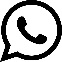 RELIGIÃO: ______________________________________________________________JÁ PARTICIPOU DE ALGUMA FORMAÇÃO NA UFMA? ___________________________DESEJA RECEBER INFORMAÇÕES SOBRE OUTRAS FORMAÇÕES? __________________OBS. Ao enviar a ficha de inscrição para o e-mail: formação.ufma.2017@hotmail.com ,      informe no Campo ASSUNTO uma das opções: 1 - Inscrição formação Educação Infantil 2 - Inscrição formação Ensino Fundamental